от 30 сентября 2014 года								                 № 986Об утверждении муниципальной  программы  «Обеспечение безопасности жизнедеятельности  населения и территорий  городского округа город Шахунья  Нижегородской области  на 2015-2017 годы»В соответствии со статьей 179 Бюджетного кодекса Российской Федерации,  а также в целях совершенствования программно-целевого планирования администрация городского округа город Шахунья Нижегородской области  п о с т а н о в л я е т:1. Утвердить прилагаемую муниципальную программу  «Обеспечение безопасности жизнедеятельности  населения и территории городского округа город Шахунья  Нижегородской области  на  2015-2017 годы».2. Финансирование муниципальной программы «Обеспечение безопасности жизнедеятельности  населения и территорий городского округа город Шахунья  Нижегородской области  на 2015-2017 годы» производить в пределах средств, предусмотренных в бюджете городского округа город Шахунья Нижегородской области на соответствующий финансовый год.3. Настоящее постановление вступает в силу с 01 января 2015 года.4. Общему отделу администрации городского округа город Шахунья Нижегородской области обеспечить размещение настоящего постановления на официальном интернет-сайте администрации городского округа город Шахунья Нижегородской области.5. Контроль за исполнением настоящего постановления оставляю за собой.И.о. главы администрации городскогоокруга город Шахунья								           А.Д.Серов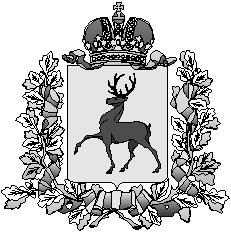 Администрация городского округа город ШахуньяНижегородской областиП О С Т А Н О В Л Е Н И Е